Affordable Materials Grant (AMG) #563Final ReportThe plan for this project grew from the dissatisfaction of using dated textbooks to teach a course when there is a wealth of current resources online that might better meet student needs. The courses impacted by this project were all taught in an asynchronous, online format so we had additional goals related to online learning and professional development for our students. Creating opportunities for students to engage with the course content in a variety of ways and to explore meaningful applications of course content for their specific professional interests added great value to the courses. A final goal was to include support for student discussions and collaborative work.This project supported the development of topic modules that replaced the former textbook. Each module provided an outline of key information for the topic and included links to online open educational resources (OER) and library resources for deeper learning. To have the most impact on student saving, the topic modules were designed to be easily modified and flexible enough to meet individual instructor needs so that they could be used for several different courses. Additional goals for this project included instructional design strategies to support transformative pedagogy and engaged student learning by inviting students to collaborate with the development, revision, and expansion of the modules. To be sustainable, these resources needed to be continually updated and expanded to meet student needs and to represent new developments in education and in classroom assessment. Each topic module engaged students to pursue further research in areas of personal interest, critically examine issues and trending topics, and contribute through discussions and collaborative work. Each module linked to a Google Doc that allowed students to share resources, discuss issues, and work collaboratively. Instructors updated modules with appropriate resources and other student contributions each semester and linked a new Google Doc to each module when a new course began.All learning materials developed or collected for this project were from open sources. They consisted of videos developed by the instructor, videos provided online by through other educational sources, reading materials, presentations, exercises, etc. At the completion of the course, students were asked to fill out a survey assessing the effectiveness of the instructional materials. Specifically, we asked students to rate their level of satisfaction with each instructional module and to indicate the extent to which learning materials in each module effectively supported their learning. Additionally, we asked students to specify what type of materials were most helpful (i.e. videos, websites, lectures, etc.) and to provide suggestions for improvement. On the first question, students rated their satisfaction with the course learning module on a scale from 0 (Very Unsatisfied) to 5 (Very Satisfied). As indicated in Figure 1, the great majority of students was satisfied or very satisfied with all learning modules, and only three learning modules received neutral ratings (Table 1). Average overall ratings were high and ranged between 4.29 and 4.86 (Table 2). The learning modules with the lowest ratings were “Why is Assessment Essential?” (M=4.29, SD=0.70) and “Learning Goals and Taxonomies” (M=4.29, SD=0.70). The learning module with the highest rating (M=4.86, SD=0.35) was “Grading and Communicating about Student Achievement”. Figure 1. Student satisfaction with course learning modules: Response frequencies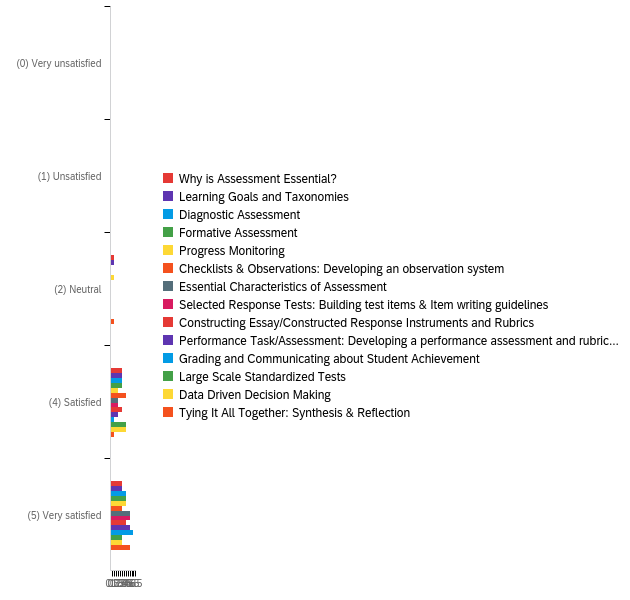 Table 1.Student Satisfaction with Course Learning Modules: Item Response DistributionTable 2.Student Satisfaction with Course Learning Modules: Summary StatisticsThe survey also asked students how well the course learning modules assisted their learning of the specific topics. Student responses were measured on a scale from 0 (Very Unsatisfied) to 5 (Very Satisfied). As indicated in Figure 2, all students were satisfied or very satisfied with the extent to which learning modules supported their learning (Table 3). Average overall ratings for the perceived learning value of content modules were very high and ranged between 4.50 and 4.75. Table 4 lists the mean ratings and other summary statistics for all learning modules.  Figure 2. Module learning value: Response frequencies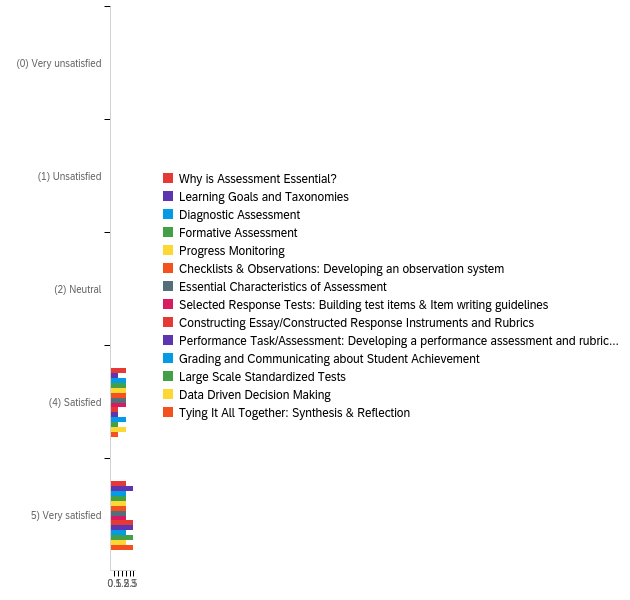 Table 3.Module Learning Value: Item Response DistributionTable 4.Module Learning Value: Summary StatisticsAs shown in Figure 3, students indicated that the most helpful types of educational resources were websites, followed by instructional videos created by the instructor or by someone other than the course instructor (Table 5). Some responded that “other” instructional resources were most helpful and specified that the examples provided for each course assignment were the most useful resources. Table 6 lists open student responses providing feedback on the usefulness of the course learning materials. Figure 3. Perceived helpfulness of instructional resources: Response frequencies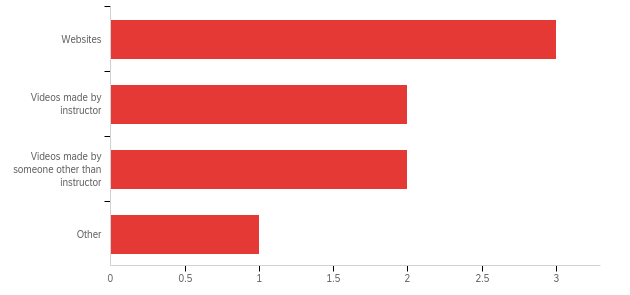 Table 5Perceived Helpfulness of Instructional Resources: Response DistributionTable 6. Student Feedback on Course MaterialsConclusionIn summary, results from the evaluation survey showed that students were very satisfied with the course materials. Students indicated that all course materials in all learning modules were effective in supporting their learning and specified that websites, videos, and task examples were the most helpful instructional resources. Students indicated that all course materials were useful and no improvements were necessary. Learning Module(0) Very unsatisfied(1) Unsatisfied(2) Neutral(4) Satisfied(5) Very satisfied%n%n%n%n%nWhy is Assessment Essential?0.00%00.00%014.29%142.86%342.86%3Learning Goals and Taxonomies0.00%00.00%014.29%142.86%342.86%3Diagnostic Assessment0.00%00.00%00.00%042.86%357.14%4Formative Assessment0.00%00.00%00.00%042.86%357.14%4Progress Monitoring0.00%00.00%014.29%128.57%257.14%4Checklists & Observations: Developing an observation system0.00%00.00%00.00%057.14%442.86%3Essential Characteristics of Assessment0.00%00.00%00.00%028.57%271.43%5Selected Response Tests: Building test items & Item writing guidelines0.00%00.00%00.00%028.57%271.43%5Constructing Essay/Constructed Response Instruments and Rubrics0.00%00.00%00.00%042.86%357.14%4Performance Task/Assessment: Developing a performance assessment and rubric for use in the classroom0.00%00.00%00.00%028.57%271.43%5Grading and Communicating about Student Achievement0.00%00.00%00.00%014.29%185.71%6Large Scale Standardized Tests0.00%00.00%00.00%057.14%442.86%3Data Driven Decision Making0.00%00.00%00.00%057.14%442.86%3Tying It All Together: Synthesis & Reflection0.00%00.00%014.29%114.29%171.43%5Learning moduleMinimumMaximumMean(M)Standard Deviation(SD)VarianceGrading and Communicating about Student Achievement4.005.004.860.350.12Essential Characteristics of Assessment4.005.004.710.450.20Selected Response Tests: Building test items &amp; Item writing guidelines4.005.004.710.450.20Performance Task/Assessment: Developing a performance assessment and rubric for use in the classroom4.005.004.710.450.20Diagnostic Assessment4.005.004.570.490.24Formative Assessment4.005.004.570.490.24Constructing Essay/Constructed Response Instruments and Rubrics4.005.004.570.490.24Tying It All Together: Synthesis and Reflection3.005.004.570.730.53Progress Monitoring3.005.004.430.730.53Checklists &amp; Observations: Developing an observation system4.005.004.430.490.24Large Scale Standardized Tests4.005.004.430.490.24Data Driven Decision Making4.005.004.430.490.24Why is Assessment Essential?3.005.004.290.700.49Learning Goals and Taxonomies3.005.004.290.700.49Module(0) Very unsatisfied(1) Unsatisfied(2) Neutral(4) Satisfied5) Very satisfied%n%n%n%n%nWhy is Assessment Essential?0.00%00.00%00.00%050.00%250.00%2Learning Goals and Taxonomies0.00%00.00%00.00%025.00%175.00%3Diagnostic Assessment0.00%00.00%00.00%050.00%250.00%2Formative Assessment0.00%00.00%00.00%050.00%250.00%2Progress Monitoring0.00%00.00%00.00%050.00%250.00%2Checklists & Observations: Developing an observation system0.00%00.00%00.00%050.00%250.00%2Essential Characteristics of Assessment0.00%00.00%00.00%050.00%250.00%2Selected Response Tests: Building test items & Item writing guidelines0.00%00.00%00.00%050.00%250.00%2Constructing Essay/Constructed Response Instruments and Rubrics0.00%00.00%00.00%025.00%175.00%3Performance Task/Assessment: Developing a performance assessment and rubric for use in the classroom0.00%00.00%00.00%025.00%175.00%3Grading and Communicating about Student Achievement0.00%00.00%00.00%050.00%250.00%2Large Scale Standardized Tests0.00%00.00%00.00%025.00%175.00%3Data Driven Decision Making0.00%00.00%00.00%050.00%250.00%2Tying It All Together: Synthesis & Reflection0.00%00.00%00.00%025.00%175.00%3ModuleMinimumMaximumMean(M)Standard Deviation(SD)VarianceLearning Goals and Taxonomies4.005.004.750.430.19Constructing Essay/Constructed Response Instruments and Rubrics4.005.004.750.430.19Performance Task/Assessment: Developing a performance assessment and rubric for use in the classroom4.005.004.750.430.19Large Scale Standardized Tests4.005.004.750.430.19Tying It All Together: Synthesis & Reflection4.005.004.750.430.19Why is Assessment Essential?4.005.004.500.500.25Diagnostic Assessment4.005.004.500.500.25Formative Assessment4.005.004.500.500.25Progress Monitoring4.005.004.500.500.25Checklists &amp; Observations: Developing an observation system4.005.004.500.500.25Essential Characteristics of Assessment4.005.004.500.500.25Selected Response Tests: Building test items &amp; Item writing guidelines4.005.004.500.500.25Grading and Communicating about Student Achievement4.005.004.500.500.25Data Driven Decision Making4.005.004.500.500.25Instructional Resource%Websites37.50%Videos made by instructor25.00%Videos made by someone other than instructor25.00%Other12.50%Total100%QuestionResponseWhat were the most helpful materials in your learning of school and classroom assessment?“The most helpful thing was the examples!! This provides a tool for us to see what you expect & what the assignment is asking”!What were the most helpful materials in your learning of school and classroom assessment?“The tasks we completed were very helpful”.What were the most helpful materials in your learning of school and classroom assessment?“I liked the websites and videos the best”.What were the least helpful materials in your learning of school and classroom assessment?“Everything was very helpful”.What were the least helpful materials in your learning of school and classroom assessment?“None. All were helpful”.Do you have additional feedback that would support the further development of the course materials?“The course was good”!!“No”.